Publicado en Madrid-España el 10/06/2021 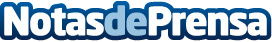 Orduna e-Learning celebra su 1er aniversario En tan sólo un año se ha convertido en un referente de formación para ópticos-optometristas de España y Latam, con una metodología disruptora basada en la excelencia profesionalDatos de contacto:Javier Bravo606411053Nota de prensa publicada en: https://www.notasdeprensa.es/orduna-e-learning-celebra-su-1er-aniversario_1 Categorias: Internacional Medicina Emprendedores E-Commerce http://www.notasdeprensa.es